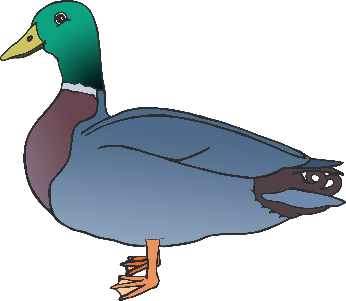 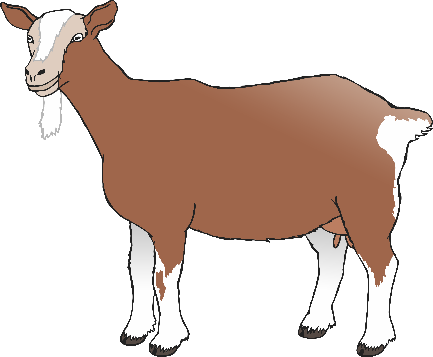 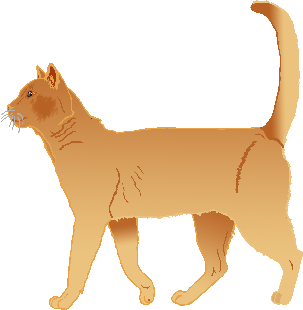 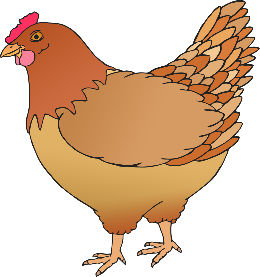 #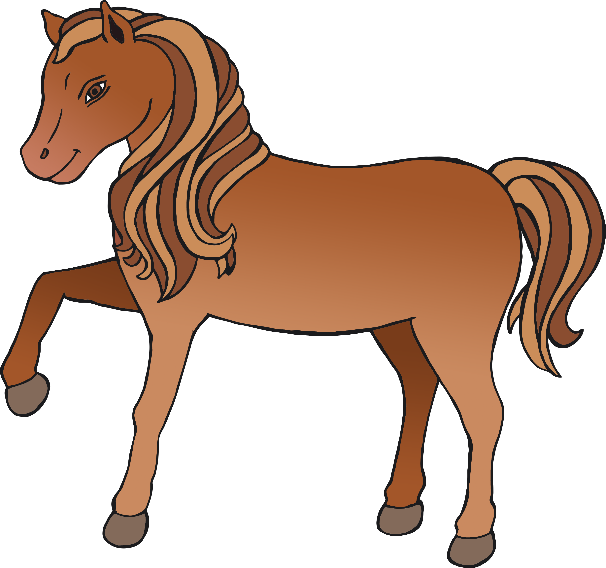 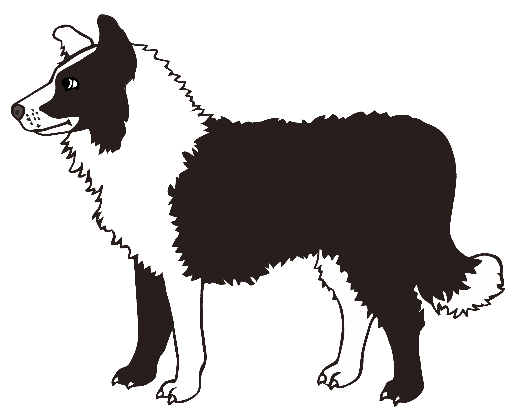 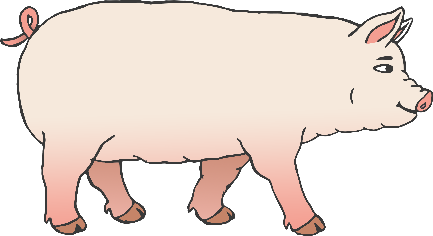 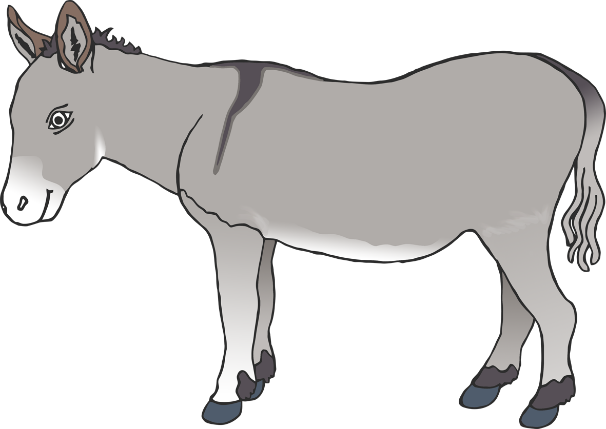 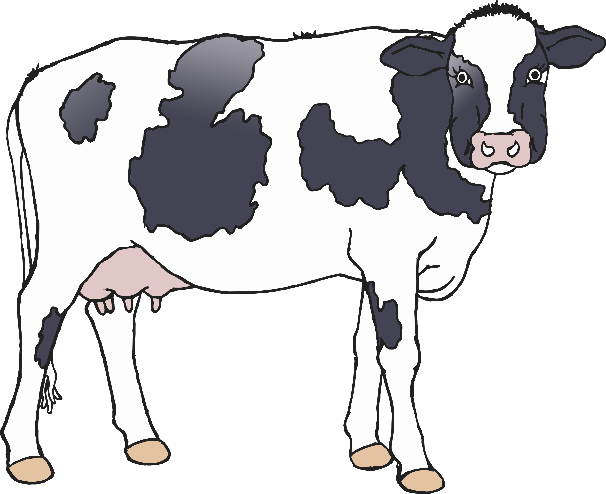 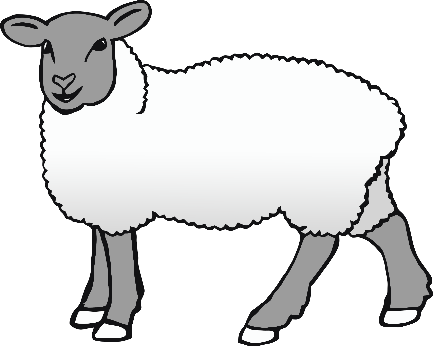 